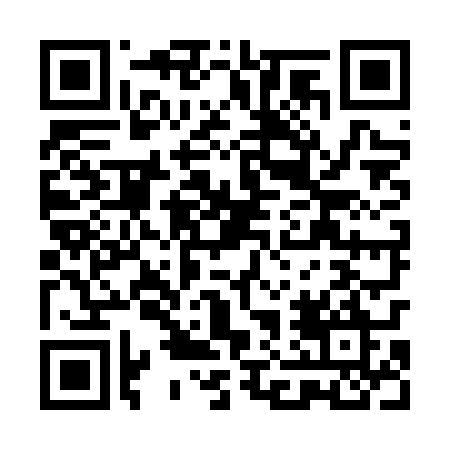 Ramadan times for Alfredowka, PolandMon 11 Mar 2024 - Wed 10 Apr 2024High Latitude Method: Angle Based RulePrayer Calculation Method: Muslim World LeagueAsar Calculation Method: HanafiPrayer times provided by https://www.salahtimes.comDateDayFajrSuhurSunriseDhuhrAsrIftarMaghribIsha11Mon4:064:065:5511:433:385:325:327:1412Tue4:034:035:5311:433:395:335:337:1613Wed4:014:015:5011:423:405:355:357:1814Thu3:593:595:4811:423:425:375:377:2015Fri3:563:565:4611:423:435:385:387:2216Sat3:543:545:4411:413:445:405:407:2317Sun3:523:525:4211:413:465:425:427:2518Mon3:493:495:3911:413:475:435:437:2719Tue3:473:475:3711:413:485:455:457:2920Wed3:443:445:3511:403:495:475:477:3121Thu3:423:425:3311:403:515:485:487:3322Fri3:393:395:3111:403:525:505:507:3523Sat3:373:375:2811:393:535:515:517:3624Sun3:343:345:2611:393:555:535:537:3825Mon3:313:315:2411:393:565:555:557:4026Tue3:293:295:2211:383:575:565:567:4227Wed3:263:265:2011:383:585:585:587:4428Thu3:243:245:1711:383:595:595:597:4629Fri3:213:215:1511:384:016:016:017:4830Sat3:183:185:1311:374:026:036:037:5031Sun4:164:166:1112:375:037:047:048:521Mon4:134:136:0812:375:047:067:068:542Tue4:104:106:0612:365:057:077:078:563Wed4:084:086:0412:365:067:097:098:584Thu4:054:056:0212:365:087:117:119:015Fri4:024:026:0012:365:097:127:129:036Sat3:593:595:5812:355:107:147:149:057Sun3:573:575:5512:355:117:157:159:078Mon3:543:545:5312:355:127:177:179:099Tue3:513:515:5112:345:137:197:199:1110Wed3:483:485:4912:345:147:207:209:14